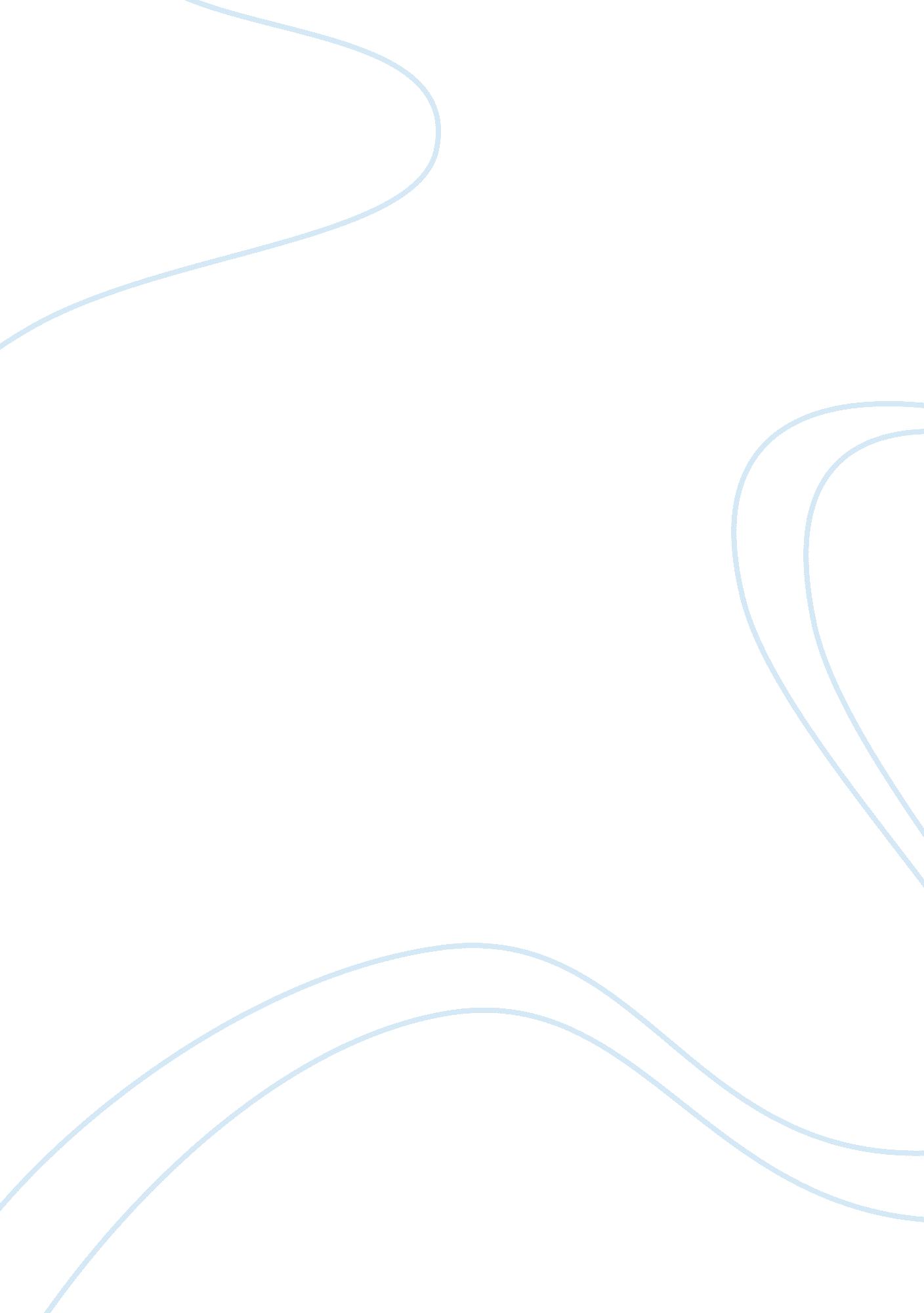 The song la huasanga by los camperos de vallesArt & Culture, Music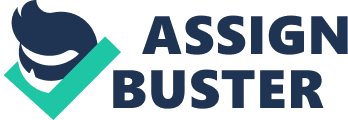 From the onset, the song La Huasanga involves the profound play of guitar accompanied by five sequences of strings. This effect offers the rhythmic basic melody of the music and creates a unique appeal to the ears. In addition, the exceptional jarana instrument provides tighter sound and higher pitch. This, in turn, brings out the special and needed rhythmic variant which most songs lack. To add, the violin instrument offers a primary source of essential ornate inventiveness at the pinched out instrumental fragments of the song. 
Into the lyrics, La Huasanga is embraced with more worldly lyrics such as love, nature, and longing as compared to holy lyrics. At some point singer, Monroy Martínez highlights that add a little chili in the stew if you dislike it, meanwhile, the prime instruments produce the indispensable components which make the song more enjoyable. Generally, it is the presence of high falsetto vocal that makes the song more distinctive. 
In conclusion, La Huasanga serves to provide knowledge about the characteristic foundations that make up the past and modern society. While listening to the song, it is a unique piece of art. 